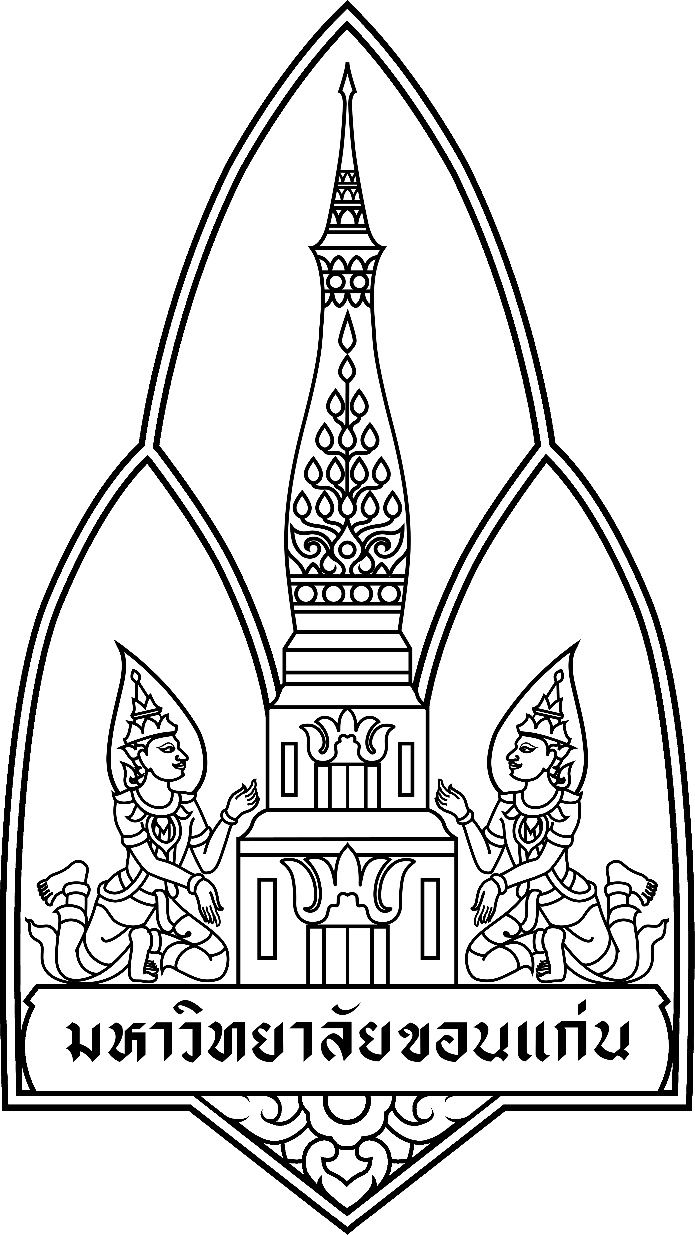 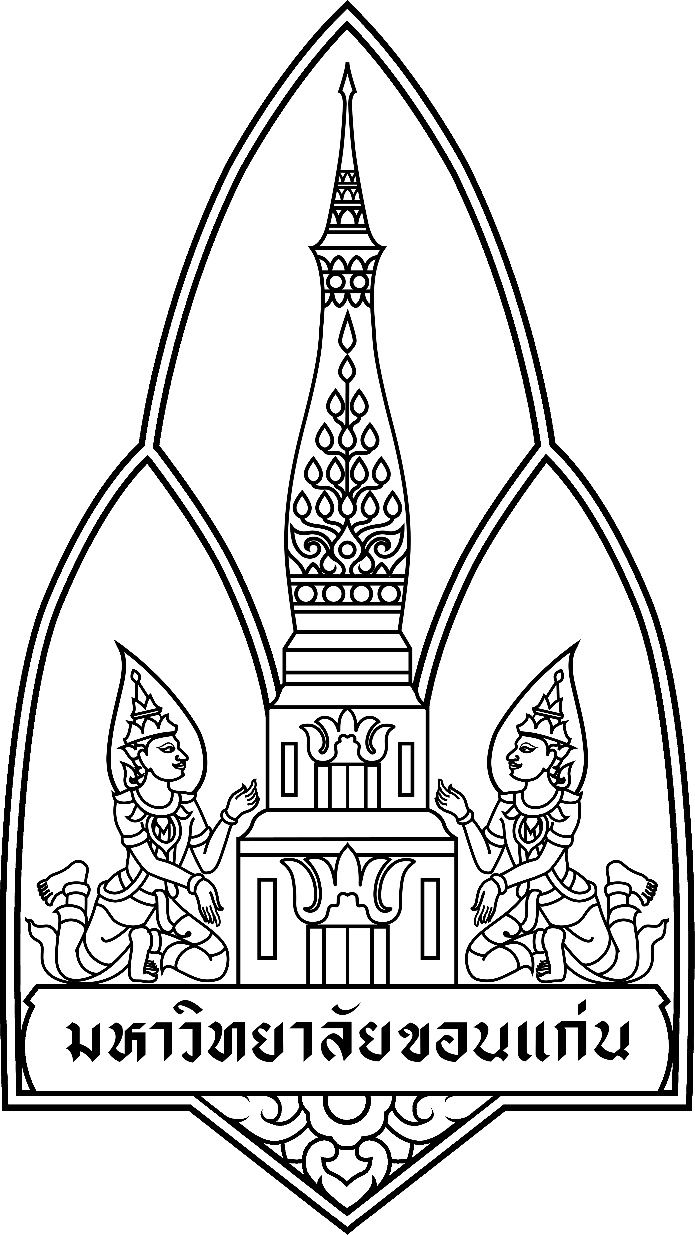 ที่ มข ๐๒๐๑.๒.๑/.................						มหาวิทยาลัยขอนแก่น๑๒๓ ถนนมิตรภาพอำเภอเมืองขอนแก่นจังหวัดขอนแก่น  ๔๐๐๐๒                                                                         (เลขวันที่/ชื่อเดือน/เลขปี พุทธศักราช)เรื่อง	.................................................เรียน (กราบเรียน) ..................................อ้างถึง (ถ้ามี) ..........................................สิ่งที่ส่งมาด้วย (ถ้ามี) ......................................................................................................................................................................................................................................................................................................................................................................................................................................................................................................................................................................................................................................................................................................................................................................................................................................................................................................................................................จึงเรียนมาเพื่อโปรดทราบ						          ขอแสดงความนับถือ          (นายบัญชา  พระพล)                                                     ผู้ช่วยอธิการบดีฝ่ายศิลปวัฒนธรรมและชุมชนสัมพันธ์				               รักษาการในตำแหน่งผู้อำนวยการศูนย์วัฒนธรรมศูนย์วัฒนธรรมสำนักงานอธิการบดีโทรศัพท์/โทรสาร ๐๔๓ ๒๐๓๓๗๙ Email: ................................................		     (ลงชื่อ ผู้ร่าง/พิมพ์ มุมล่างด้านขวาของสำเนาทั้ง ๒ ฉบับ)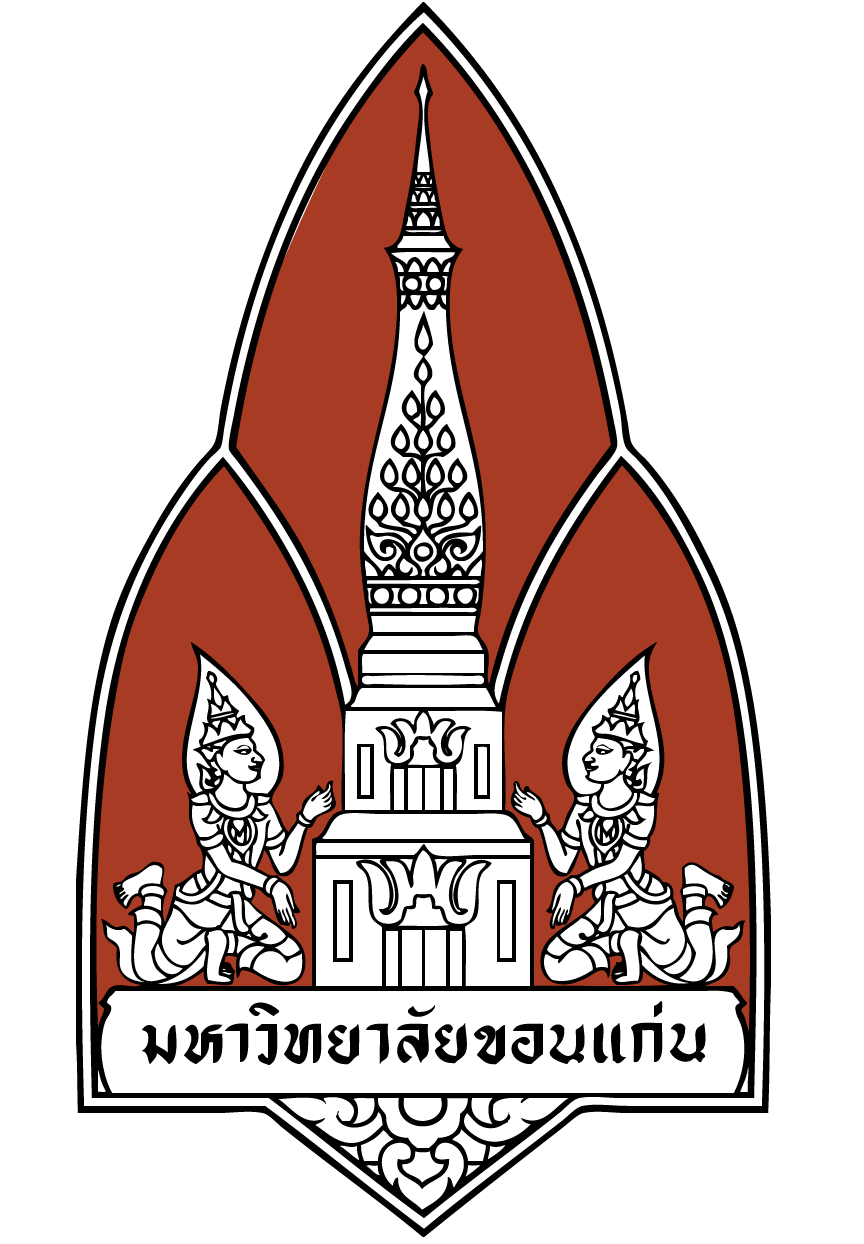 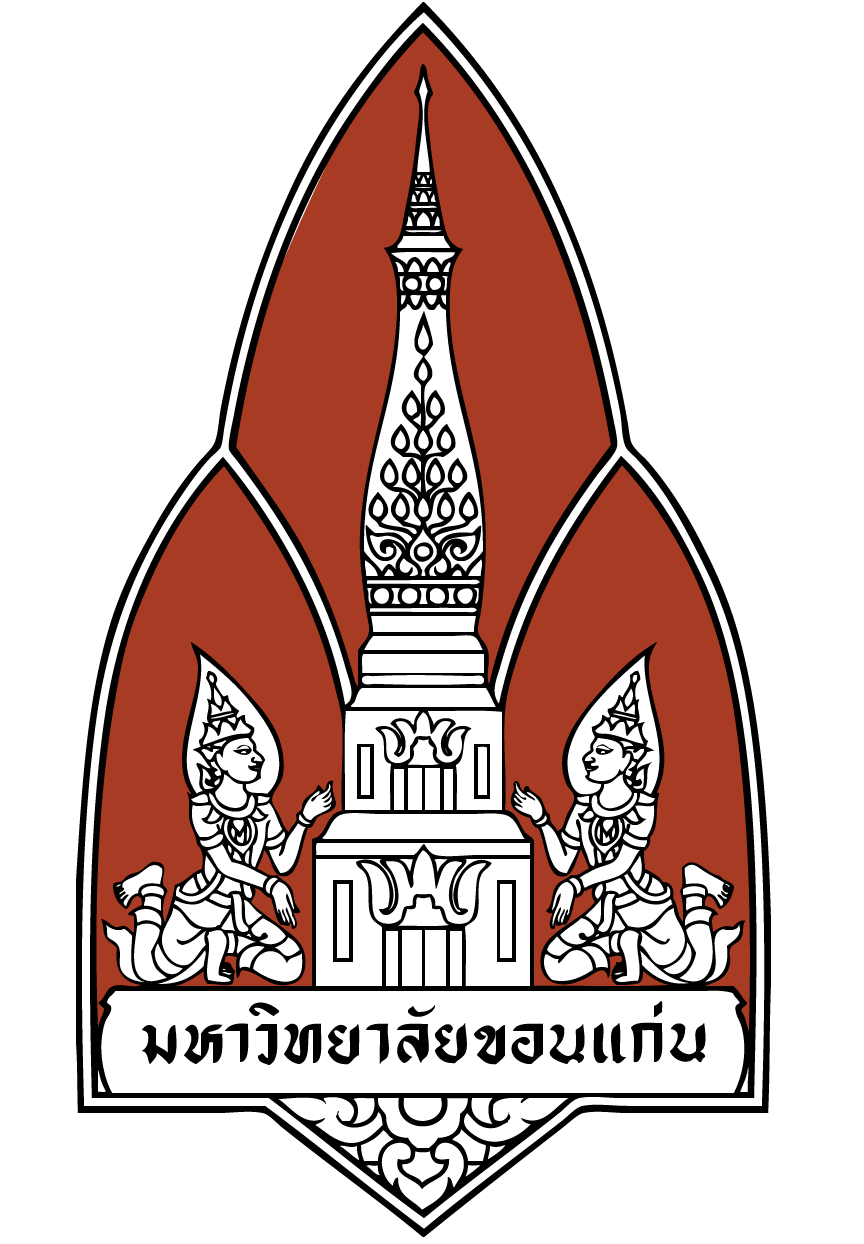 ที่ มข ๐๒๐๑.๒.๑/.................						มหาวิทยาลัยขอนแก่น๑๒๓ ถนนมิตรภาพอำเภอเมืองขอนแก่นจังหวัดขอนแก่น  ๔๐๐๐๒                                                                         (เลขวันที่/ชื่อเดือน/เลขปี พุทธศักราช)เรื่อง	.................................................เรียน (กราบเรียน) ..................................อ้างถึง (ถ้ามี) ..........................................สิ่งที่ส่งมาด้วย (ถ้ามี) ......................................................................................................................................................................................................................................................................................................................................................................................................................................................................................................................................................................................................................................................................................................................................................................................................................................................................................................................................................จึงเรียนมาเพื่อโปรดทราบ						          ขอแสดงความนับถือ          (นายบัญชา  พระพล)                                                     ผู้ช่วยอธิการบดีฝ่ายศิลปวัฒนธรรมและชุมชนสัมพันธ์				               รักษาการในตำแหน่งผู้อำนวยการศูนย์วัฒนธรรมศูนย์วัฒนธรรมสำนักงานอธิการบดีโทรศัพท์/โทรสาร ๐๔๓ ๒๐๓๓๗๙ Email: ................................................		     (ลงชื่อ ผู้ร่าง/พิมพ์ มุมล่างด้านขวาของสำเนาทั้ง ๒ ฉบับ)